Phase 2 letters and sounds 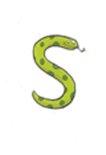 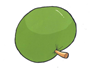 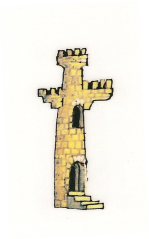 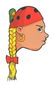 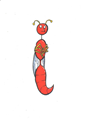 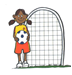 satpin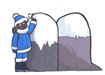 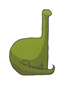 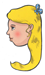 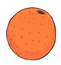 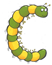 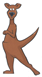 mdgo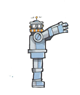 ck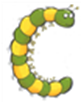 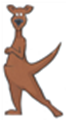 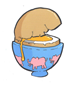 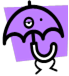 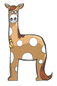 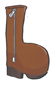 ckeurhb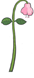 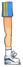 Can you look at the letters and make the sounds?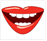 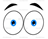 flffllssCan you look at the letters and make the sounds?